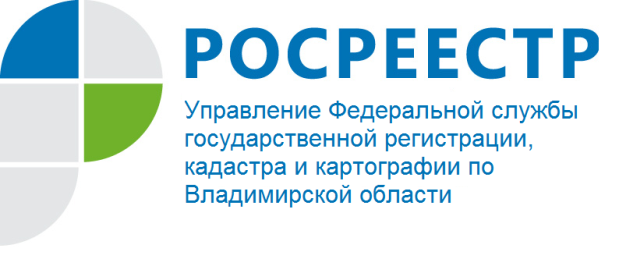 ПРЕСС-РЕЛИЗОснования для возврата документов без рассмотрения органом регистрацииУправление Росреестра по Владимирской области информирует жителей Владимирской области о перечне оснований, установленных статьей 25 Федерального закона от 13.07.2015 № 218-ФЗ «О государственной регистрации недвижимости», по которым орган регистрации обязан возвратить заявление о государственном кадастровом учете и (или) государственной регистрации прав и документы, прилагаемые к нему, без рассмотрения:1) заявление и документы представлены в форме электронных документов, электронных образов документов в формате, не соответствующем формату, установленному органом нормативно-правового регулирования;2) заявление и документы представлены в форме документов на бумажном носителе и имеют подчистки либо приписки, зачеркнутые слова и иные не оговоренные в них исправления, в том числе документы, исполненные карандашом, имеют серьезные повреждения, которые не позволяют однозначно истолковать их содержание;3) информация об уплате государственной пошлины за осуществление государственной регистрации прав по истечении пяти дней с даты подачи соответствующего заявления отсутствует в Государственной информационной системе о государственных и муниципальных платежах и документ об уплате государственной пошлины не был представлен заявителем;4) в Едином государственном реестре недвижимости содержится отметка о невозможности государственной регистрации перехода права, ограничения права и обременения объекта недвижимости без личного участия собственника объекта недвижимости (его законного представителя) и заявление на государственную регистрацию прав представлено иным лицом, за исключением случая, предусмотренного частью 1.1 статьи 19 Федерального закона № 218-ФЗ;5) заявление о государственном кадастровом учете и (или) государственной регистрации прав не подписано заявителем в соответствии с законодательством Российской Федерации.О РосреестреФедеральная служба государственной регистрации, кадастра и картографии (Росреестр) является федеральным органом исполнительной власти, осуществляющим функции по государственной регистрации прав на недвижимое имущество и сделок с ним, по оказанию государственных услуг в сфере ведения государственного кадастра недвижимости, проведению государственного кадастрового учета недвижимого имущества, землеустройства, государственного мониторинга земель, навигационного обеспечения транспортного комплекса, а также функции по государственной кадастровой оценке, федеральному государственному надзору в области геодезии и картографии, государственному земельному надзору, надзору за деятельностью саморегулируемых организаций оценщиков, контролю деятельности саморегулируемых организаций арбитражных управляющих. Подведомственными учреждениями Росреестра являются ФГБУ «ФКП Росреестра» и ФГБУ «Центр геодезии, картографии и ИПД». В ведении Росреестра находится ФГУП «Ростехинвентаризация – Федеральное БТИ». 13 октября 2016 года руководителем Росреестра назначена В.В. Абрамченко.Контакты для СМИУправление Росреестра по Владимирской областиг. Владимир, ул. Офицерская, д. 33-аБаринов Валерий Юрьевич  - начальник отдела организации, мониторинга и контроляbarinov_vy@vladrosreg.ru(4922) 45-08-26